Σε πλήρη ετοιμότητα οι υπηρεσίες του Δήμου Λαμιέωνγια την αντιμετώπιση της κακοκαιρίαςΣε πλήρη ετοιμότητα έχουν τεθεί οι υπηρεσίες του Δήμου Λαμιέων λόγω της επιδείνωσης των καιρικών φαινομένων τις επόμενες ώρες.Από αύριο Παρασκευή 6 Ιανουαρίου θα παραμείνει ανοικτή η θερμαινόμενη αίθουσα του 2ου ΚΑΠΗ Λαμίας (Αντιγόνης και Ομήρου, 22310 22611). Εξάλλου, θα λειτουργεί γραμμή επικοινωνίας με τους δημότες στην τηλεφωνική γραμμή του Γραφείου Κίνησης του Δήμου Λαμιέων, 22310 22202.Από το Γραφείο Τύπου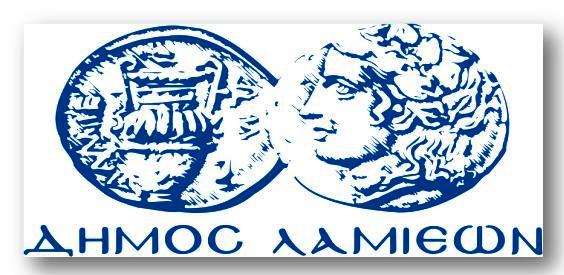 ΠΡΟΣ: ΜΜΕΔΗΜΟΣ ΛΑΜΙΕΩΝΓραφείου Τύπου& Επικοινωνίας                 Λαμία, 5/1/2017